Publicado en Barcelona el 03/10/2017 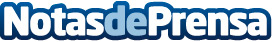 Selección de vinos para la cesta navideña con la que acertar sí o sí, por QuieroVinos.comHacer una cesta de regalo para Navidad a un socio, un cliente, un familiar o a un buen amigo es una buena y habitual idea. Pero para quedar lo mejor posible, QuieroVinos.com quiere sugerir una serie de bodegas y variedades que irán mejor con cada tipo de bebedor. Datos de contacto:QuieroVinos S.LTienda Online de VinosNota de prensa publicada en: https://www.notasdeprensa.es/seleccion-de-vinos-para-la-cesta-navidena-con Categorias: Gastronomía Restauración Consumo http://www.notasdeprensa.es